На №МИНИСТЕРСТВО ОБРАЗОВАНИЯ И НАУКИХабаровского края(Минобрнауки Хабаровского края)Фрунзе ул., д. 72, г. Хабаровск,    Хабаровский край, Российская Федерация, 680000Тел.(4212) 32-73-68. Факс (4212) 42-14-82Е-mail: edu_boss@adm.khv.ru; https://minobr.khabkrai.ru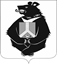 Руководителяморганов местного самоуправления, осуществляющих управление в сфере образованияРуководителям краевых подведомственных образовательных организаций   №Об утверждении Порядка аттестациипедагогических работников    отМинистерство образования и науки края информирует, что 
в соответствии с приказом Министерства просвещения Российской Федерации от 24 марта 2023 г. № 196 (далее – Приказ № 196) утвержден Порядок проведения аттестации педагогических работников организаций, осуществляющих образовательную деятельность, который вступает в силу 
с 1 сентября 2023 года.Обращаем Ваше внимание, что Приказом № 196 утверждены новые квалификационные категории "педагог-наставник", "педагог-методист".В целях организации работы по проведению процедуры аттестации педагогических работников образовательных организаций края, в том числе в целях подтверждения соответствия педагогических работников занимаемым ими должностям просим в обязательном порядке:- ознакомить руководящих и педагогических работников подведомственных образовательных организаций с Приказом № 196 в срок до 1 сентября 2023 г.;- до 1 сентября 2023 г. привести в соответствие с Приказом № 196 локальные акты образовательных организаций, регламентирующие проведение аттестации педагогических работников в целях подтверждения соответствия педагогических работников занимаемым ими должностям.Приложение: на 19 л. в 1 экз.И.о. министра                                                                                               Ю.В. ЗотоваШубина Светлана Владимировна, 8(4212) 32-67-03